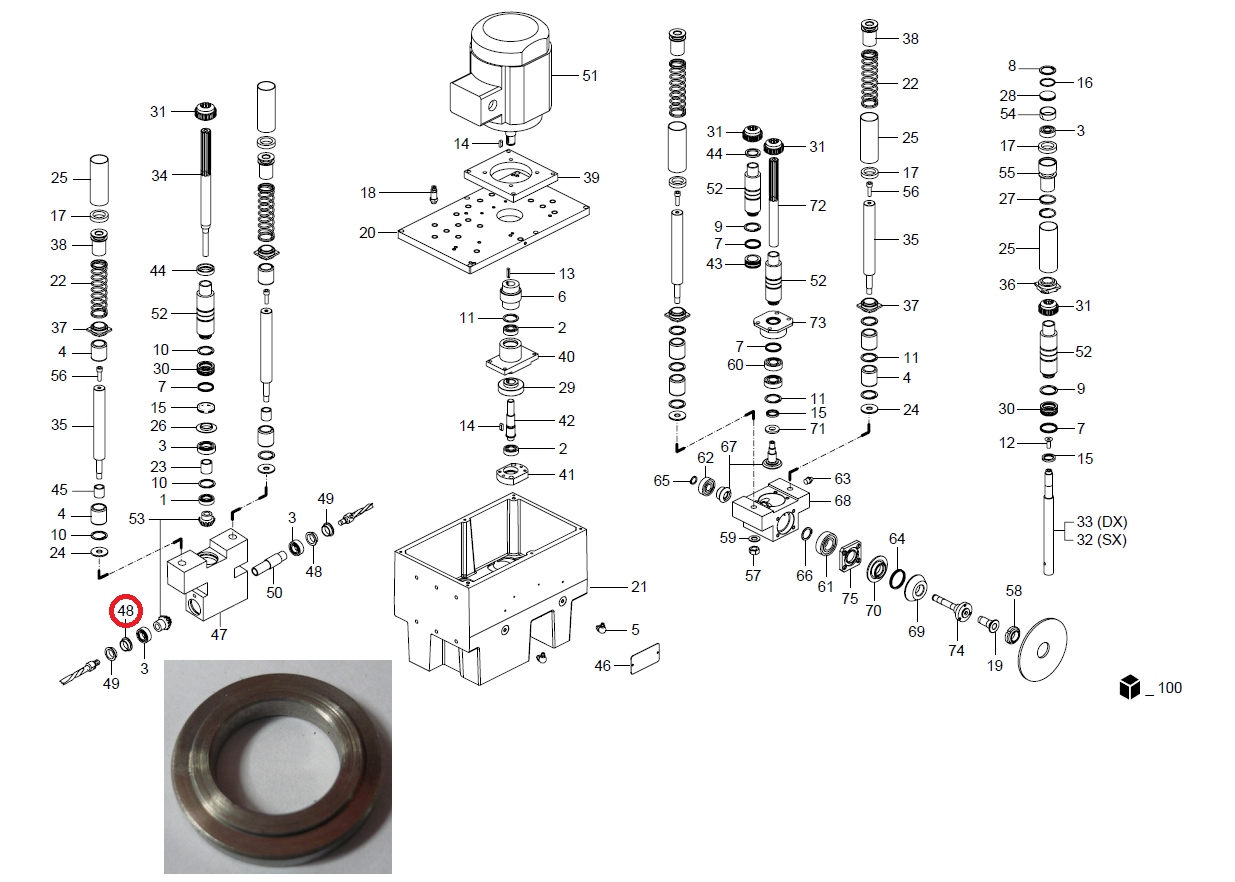 Код из 1САртикулНаименование/ Бренд/ПоставщикГабаритыД*Ш*В,ммМасса,грМатериалМесто установки/Назначение F00336080390756039EПыльник 0390756039EМеталлСверлильно-присадочный станок с ЧПУ Cyflex F900 F00336080390756039EМеталлСверлильно-присадочный станок с ЧПУ Cyflex F900 F00336080390756039ESCMМеталлСверлильно-присадочный станок с ЧПУ Cyflex F900